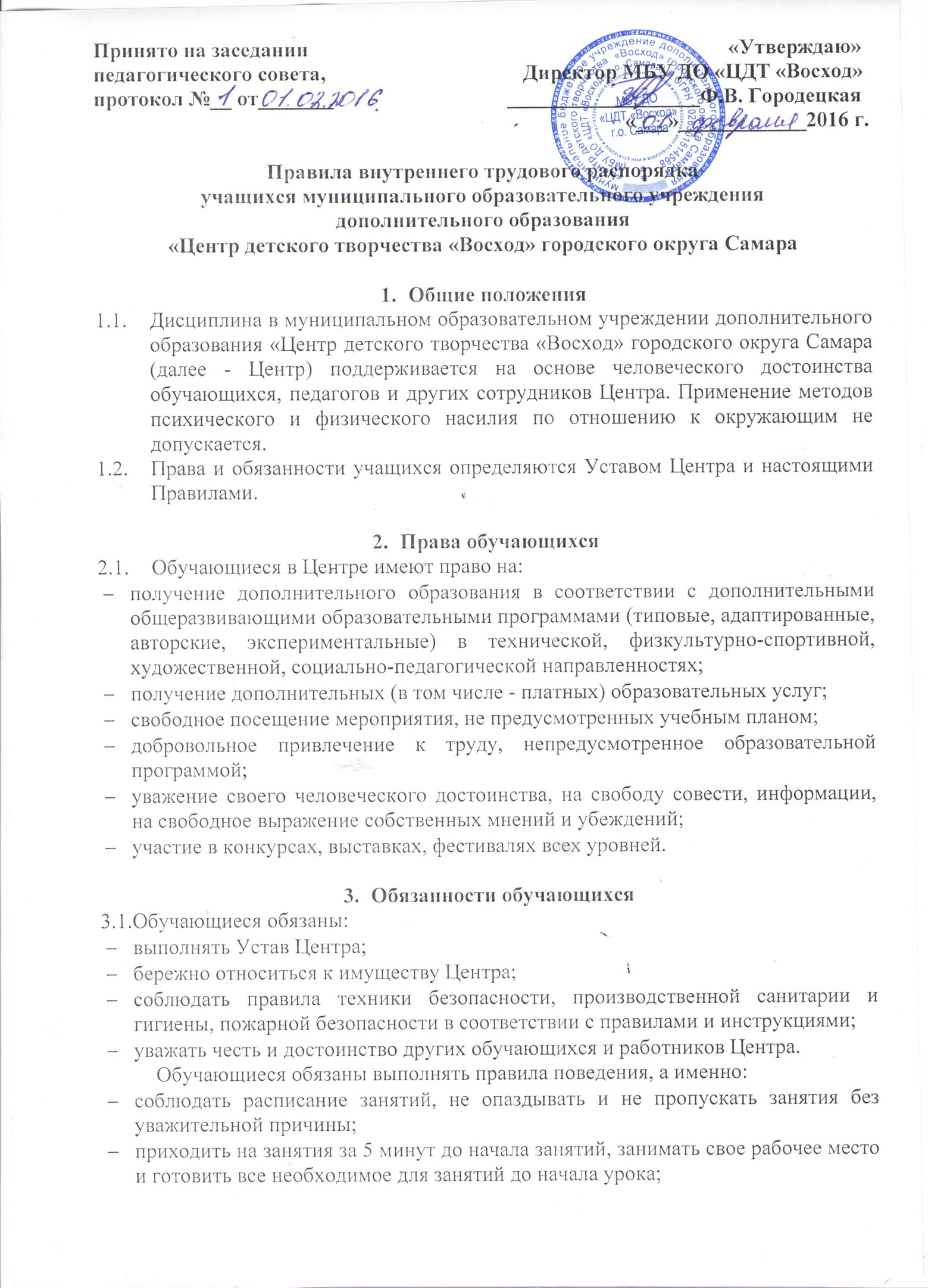 соблюдать чистоту в Центре и вокруг него;беречь имущество, оборудование, инструменты, наглядные пособия в учебных помещениях, выставки в фойе и классах;экономно расходовать электроэнергию и воду;бережно относиться к результатам труда своих товарищей, сотрудников Центра, оказывать посильную помощь в уборке учебных помещений, подготовке Центра к новому учебному году;уделять должное внимание своему здоровью и здоровью окружающих;пользоваться сменной обувью.Обучающимся запрещается:приносить, передавать и использовать оружие, спиртные напитки, табачные изделия, наркотические и токсичные вещества;использовать любые вещества, ведущие к возгораниям или взрывам;применять физическую силу для выяснения отношений и вымогательства;совершать любые действия, влекущие за собой опасность для окружающих, собственной жизни и здоровья;употреблять грубые выражения по отношению к другим обучающимся и ко всем работникам Центра.За нарушение Устава Центра, а так же настоящих Правил, к обучающимся могут быть применены меры дисциплинарного воздействия:замечание;выговор;строгий выговор;возложение обязанностей возместить ущерб;возложение обязанностей принести публичное извинение;отчисление из Центра.Взыскания налагаются с соблюдением следующих принципов:ответственность носит личный характер;строгость взыскания должна соответствовать тяжести совершенного проступка, обстоятельствам и последствиям его совершения;взыскание налагается в письменной или устной форме;для наложения дисциплинарного взыскания, обучающемуся должна быть представлена возможность объяснить и оправдать свой поступок в форме, соответствующей возрасту провинившегося (право на защиту).3.6. Правом наложения взыскания в отношении любого обучающегося обладает директор Центра или заместитель директора по учебно – воспитательной работе. Взыскания в письменной форме оформляются в соответствие с Уставом приказами по Центру.4. Поощрения обучающихсяПоощрения обучающихся призваны:обеспечить в Центре благоприятную творческую обстановку для совместно продуктивной деятельности участников образовательного процесса;поддерживать в Центре порядок, основанный на осознанной дисциплине и демократических началах организации учебно – воспитательного процесса.Обучающиеся поощряются за:успехи в учебе;общественно – полезную деятельность;участие и победу в творческих конкурсах, фестивалях, выставках.Поощрения применяются директором по представлению Педагогического совета, педагога, а также на основании положения о проводимых конкурсах.Центр применяет следующие виды поощрения:объявление благодарности;награждение обучающегося Благодарственным письмом, Почетной грамотой, Дипломом;награждение родителей (законных представителей) обучающихся Благодарственным письмом.Поощрения применяются в обстановке широкой гласности, доводятся до сведения обучающихся, родителей (законных представителей) учащихся и работников Центра.